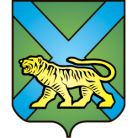 ТЕРРИТОРИАЛЬНАЯ ИЗБИРАТЕЛЬНАЯ КОМИССИЯ
ГОРОДА УССУРИЙСКАРЕШЕНИЕг. УссурийскО назначении членов участковыхизбирательных комиссий с правом решающего голосаизбирательных участков №№ 2822, 2829, 2836, 3825На основании решения территориальной избирательной комиссии города Уссурийска от 07 августа 2016 года  № 163/32 «О рассмотрении представления Уссурийского городского прокурора от 11 августа 2016 года № 7-17-2016 «Об устранении нарушений законодательства об основных гарантиях избирательных прав и права на участие в референдуме граждан РФ»,   пунктом 10 статьи 32 Избирательного Кодекса Приморского края, решением Избирательной комиссии Приморского края от 15 мая 2013 года №  860/138 «О кандидатурах, зачисленных в резерв  составов участковых комиссий Приморского края  избирательных участков с № 2801 по № 2869,    с № 3801 по № 3831»,  решением Избирательной комиссии Приморского края от 29 августа 2016 года № 2853/368 «О кандидатурах, дополнительно зачисленных в резерв  составов участковых комиссий Приморского края  избирательных участков № 3806, № 3807, № 3814, № 3823, группы с № 2801 по № 2869, с  № 2880 по № 2899», территориальная избирательная комиссия города УссурийскаРЕШИЛА:Назначить членом участковой избирательной комиссии с правом решающего голоса избирательного участка № 2822 Сорокина Сергея Юрьевича, 07.04.1968 года рождения, образование высшее, сторожа МБОУ «Средняя общеобразовательная школа № 16» Уссурийского городского округа, кандидатура предложена собранием избирателей по месту жительства:                      г. Уссурийск, ул. Ленина, д.8.Назначить членом участковой избирательной комиссии с правом решающего голоса избирательного участка № 2829 Шиврину Марину Владимировну, 28.10.1961 года рождения, образование высшее, инженера МКУ «Административно-хозяйственное управление» администрации Уссурийского городского округа, кандидатура предложена Политической партией «КОММУНИСТИЧЕСКАЯ ПАРТИЯ РОССИЙСКОЙ ФЕДЕРАЦИИ».Назначить членом участковой избирательной комиссии с правом решающего голоса избирательного участка № 2836 Зуеву Елену Александровну, 04.07.1987 года рождения, образование среднее профессиональное, временно неработающую, кандидатура предложена собранием избирателей по месту жительства: г. Уссурийск, ул. Выгонная, 4. Назначить членом участковой избирательной комиссии с правом решающего голоса избирательного участка № 3825 Лобода Александра Витальевича, 29.01.1987 года рождения, образование высшее, младшего научного сотрудника Учреждения Российской академии наук «Горнотаежная станция им. В.Л. Комарова» ДВО РАН, кандидатура предложена собранием избирателей по месту жительства: г. Уссурийск, с. Горно-Таежное. Направить настоящее решение в участковые избирательные комиссии избирательных участков №№ 2822, 2829, 2836, 3825 для сведения.Выдать членам участковых избирательных комиссий с правом решающего голоса избирательных участков №№ 2822, 2829, 2836, 3825 Сорокину С.Ю., Шивриной М.В., Зуевой Е.А., Лобода А.В. удостоверения установленного образца.Разместить настоящее решение на официальном сайте администрации Уссурийского городского округа в разделе «Территориальная избирательная комиссия города Уссурийска» в информационно-телекоммуникационной сети «Интернет».Председатель комиссии			                 	                         О.М. МихайловаСекретарь комиссии						                    С.В. Хамайко17 сентября 2016 года                       № 239/37